Unit 5 Lesson 6: Symmetry in Equations1 Notice and Wonder: Same and Different (Warm up)Student Task StatementWhat do you notice? What do you wonder?A. Graph of 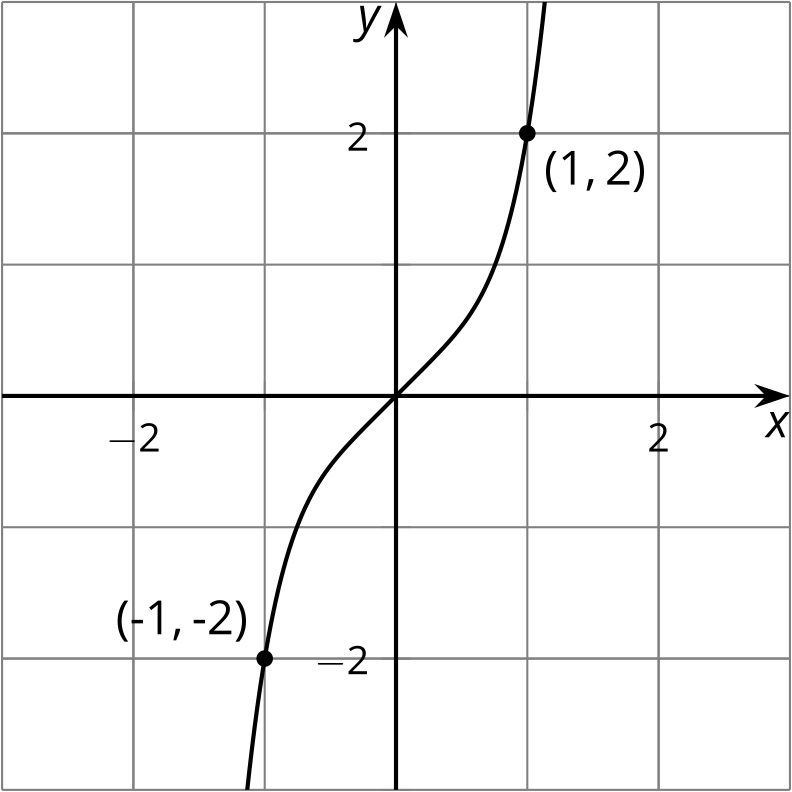 B. Graph of 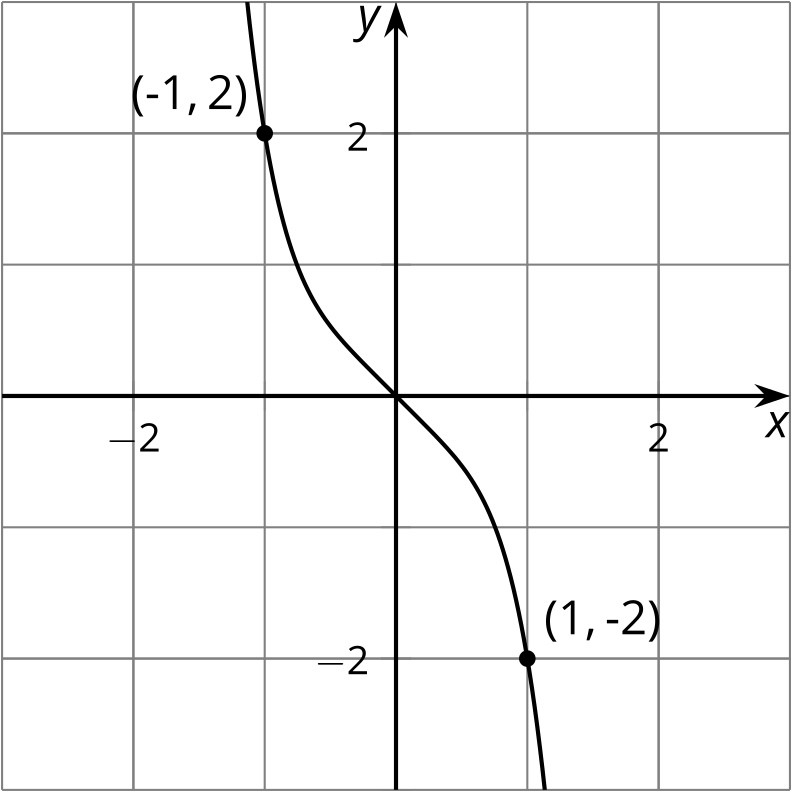 C. Graph of 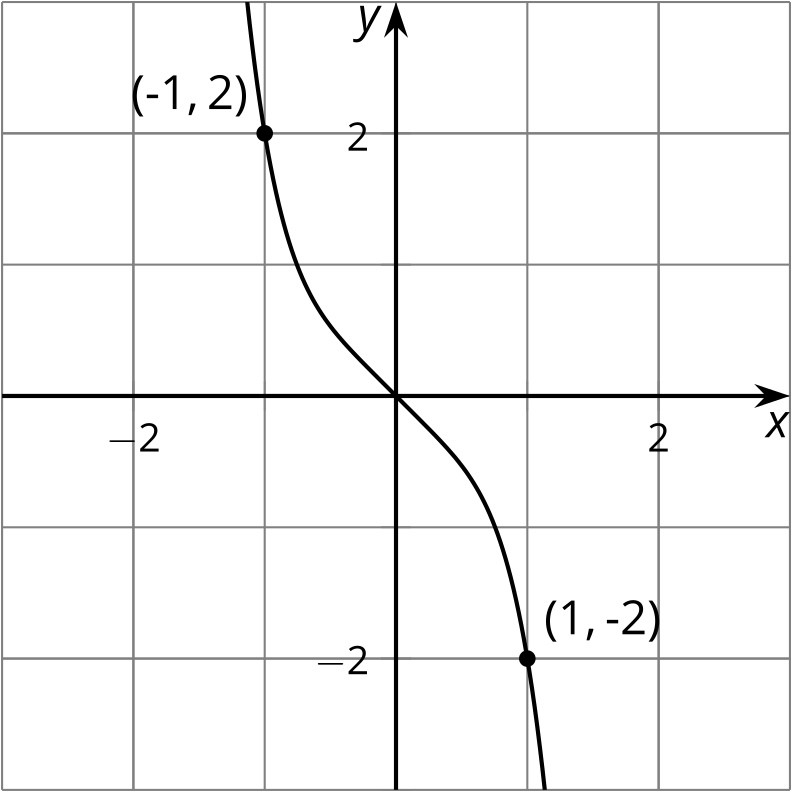 D. Graph of 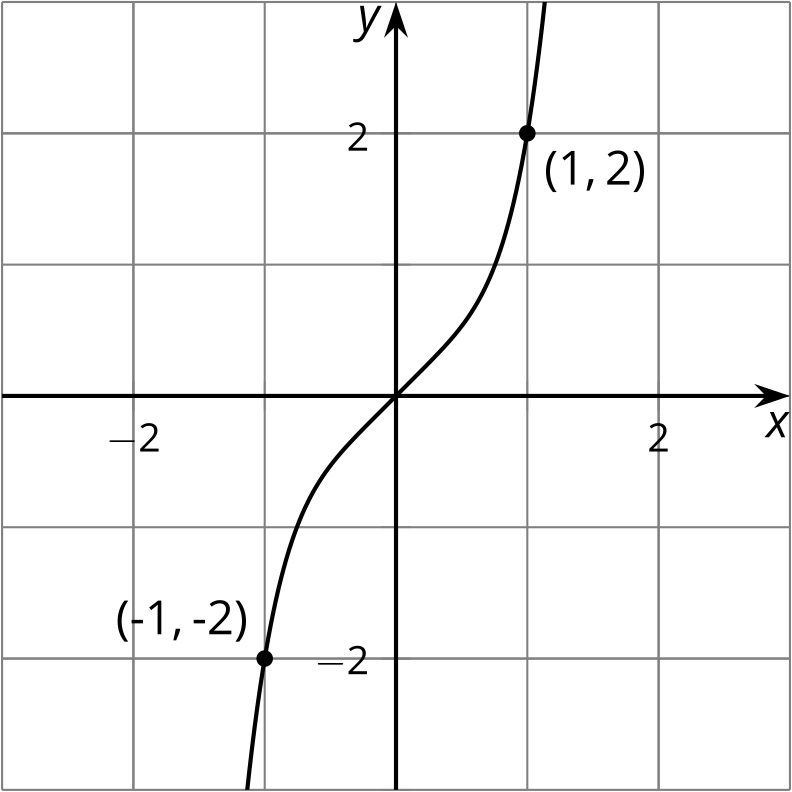 2 Finish the GraphStudent Task StatementHere is a graph of  for . Draw the graph for  and be prepared to explain your reasoning if: is even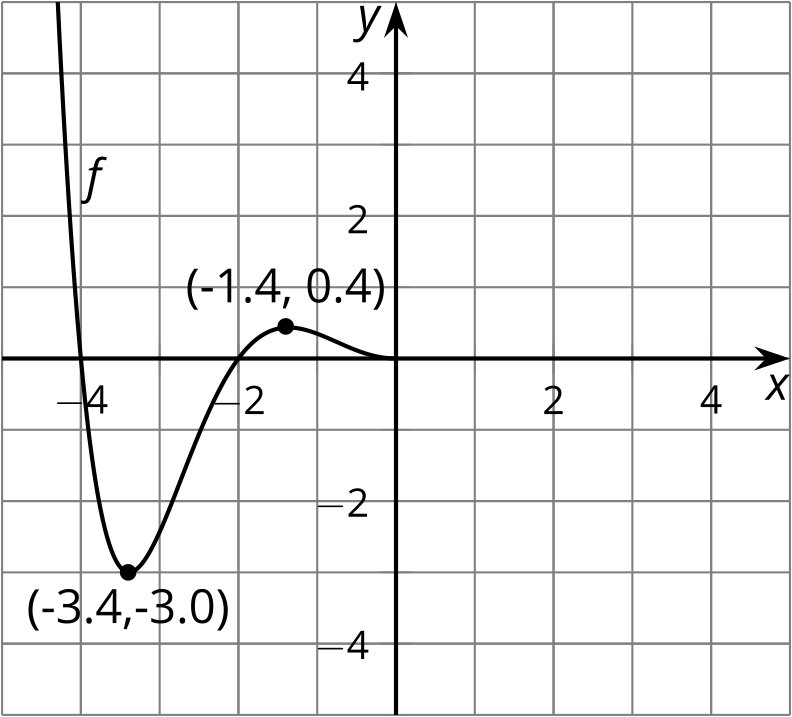  is odd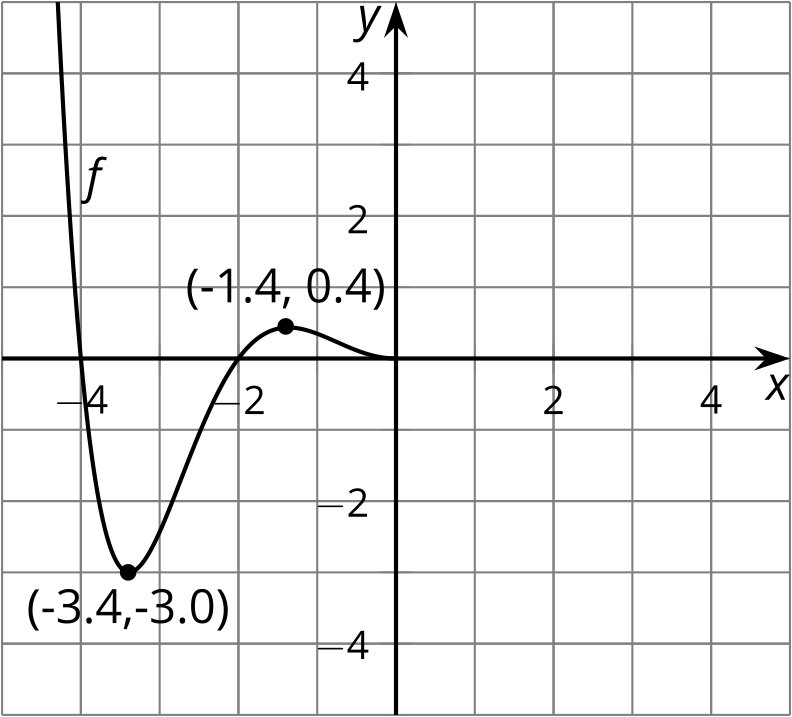  is neither even nor odd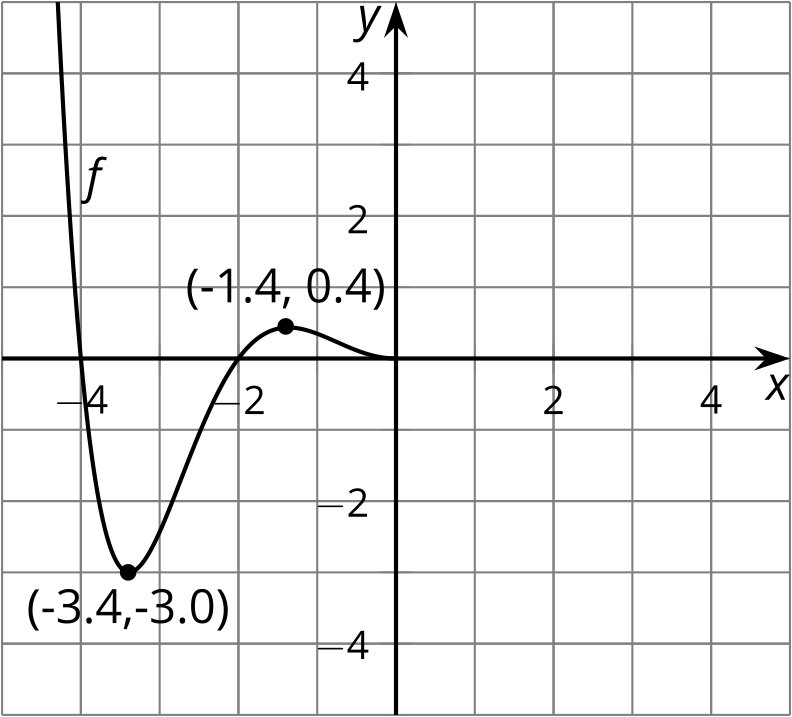 3 Odd and Even EquationsStudent Task StatementTake turns with your partner to decide if the function is even, odd, or neither. If it’s your turn, explain to your partner how you decided. If it’s your partner’s turn, listen carefully to their reasons and decide if you agree. If you disagree, discuss your thinking and work to reach an agreement.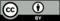 © CC BY 2019 by Illustrative Mathematics®